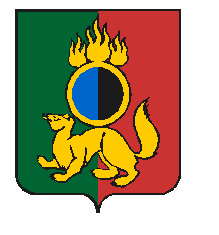 АДМИНИСТРАЦИЯ ГОРОДСКОГО ОКРУГА ПЕРВОУРАЛЬСКПОСТАНОВЛЕНИЕг. ПервоуральскВ соответствии с Федеральным законом от 24 июня 1998 года № 89-ФЗ «Об отходах производства и потребления», Федеральным законом  от 06 октября 2003 года № 131-ФЗ «Об общих принципах организации местного самоуправления в Российской Федерации», постановлением Правительства Российской Федерации от 31 августа 2018 года N 1039 "Об утверждении Правил обустройства мест (площадок) накопления твердых коммунальных отходов и ведения их реестра", СанПиН 42-128-4690-88. «Санитарные правила содержания территорий населенных мест» (утв. Главным государственным санитарным врачом СССР 05 августа 1988 года   № 4690-88), Администрация городского округа Первоуральск ПОСТАНОВЛЯЕТ:Утвердить Порядок согласования создания мест (площадок) накопления твердых коммунальных отходов на территории городского округа Первоуральск. (Приложение № 1).Утвердить Форму заявки о включении сведений о месте (площадке) накопления твердых коммунальных отходов в реестр мест (площадок) накопления твердых коммунальных отходов на территории городского округа Первоуральск. (Приложение № 2). 3. Установить, что формирование и ведение реестра мест (площадок) накопления твердых коммунальных отходов на территории городского округа Первоуральск осуществляет Первоуральское муниципальное бюджетное учреждение «Экологический фонд». 4. Опубликовать настоящее постановление в газете «Вечерний Первоуральск» и на официальном сайте Администрации в сети Интернет.5.   Контроль за исполнением настоящего постановления возложить на заместителя Главы администрации городского округа Первоуральск по жилищно-коммунальному хозяйству, городскому хозяйству и экологии А.С.Гузаирова.Глава  городского округа Первоуральск                                                                     И.В.Кабец05.04.2019№571Об утверждении Порядка согласования создания мест (площадок) накопления твердых коммунальных отходов на территории городского округа Первоуральск